Rekonstrukcja 22 sztuk pendentów – skórzanych pasów do przypinania broni białej i ładownic.Rekonstrukcja powinna być wykonana z materiałów równoważnych, o identycznej kolorystyce, gramaturze, składzie (biała skóra garbowana) i rozmiarach. Elementy nie nadające się do naprawienia (np. popękane, rozwarstwione pasy skóry, sprzączki lub okucia 
z ubytkami) powinny  być zastąpione w całości, elementy przeszywane dodatkowo wzmocnione. W przypadku zaistnienia możliwości zastosowania materiałów o lepszych parametrach jakościowych (np. odporność na opady atmosferyczne, powłoka zabezpieczająca) konieczne jest przedstawienie wyceny podstawowej i proponowanej.  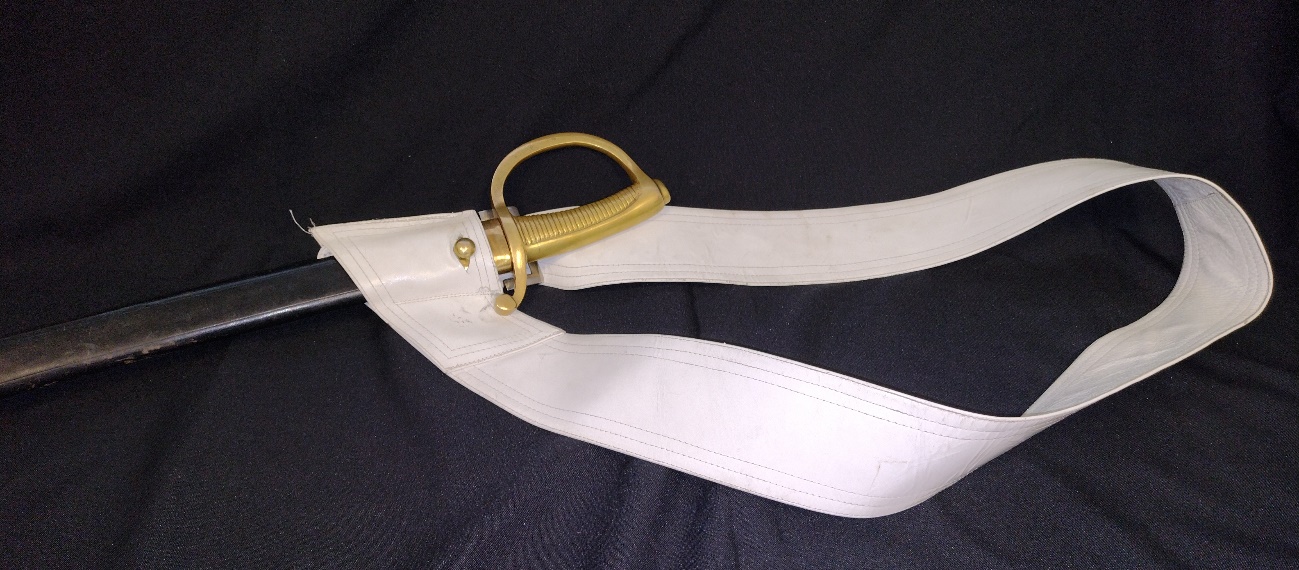 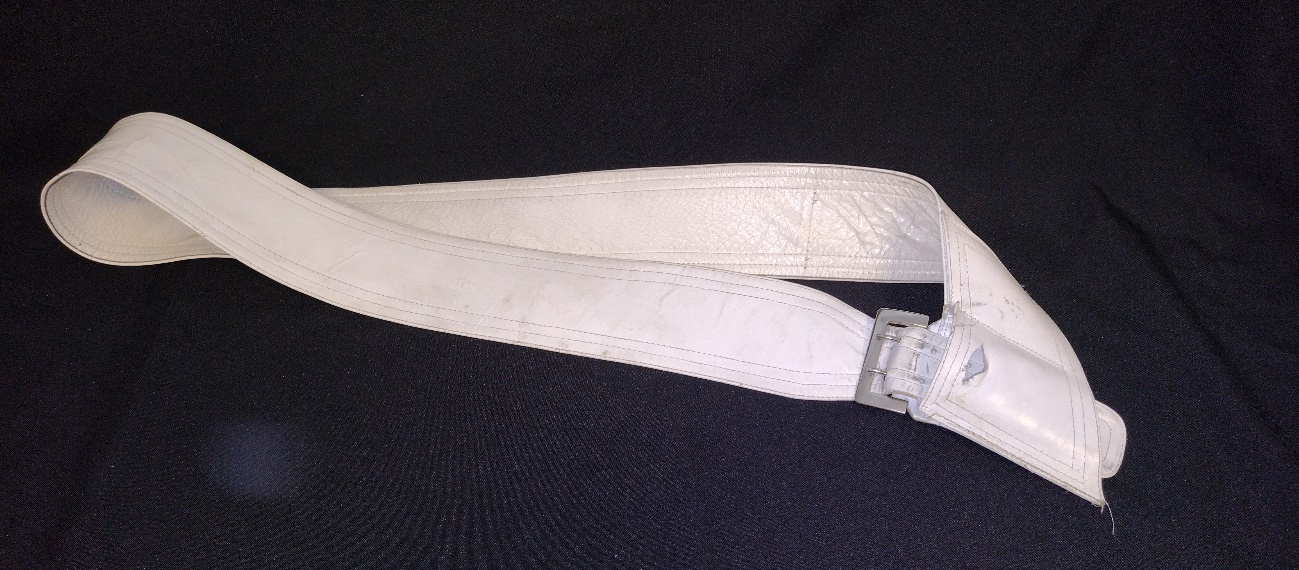 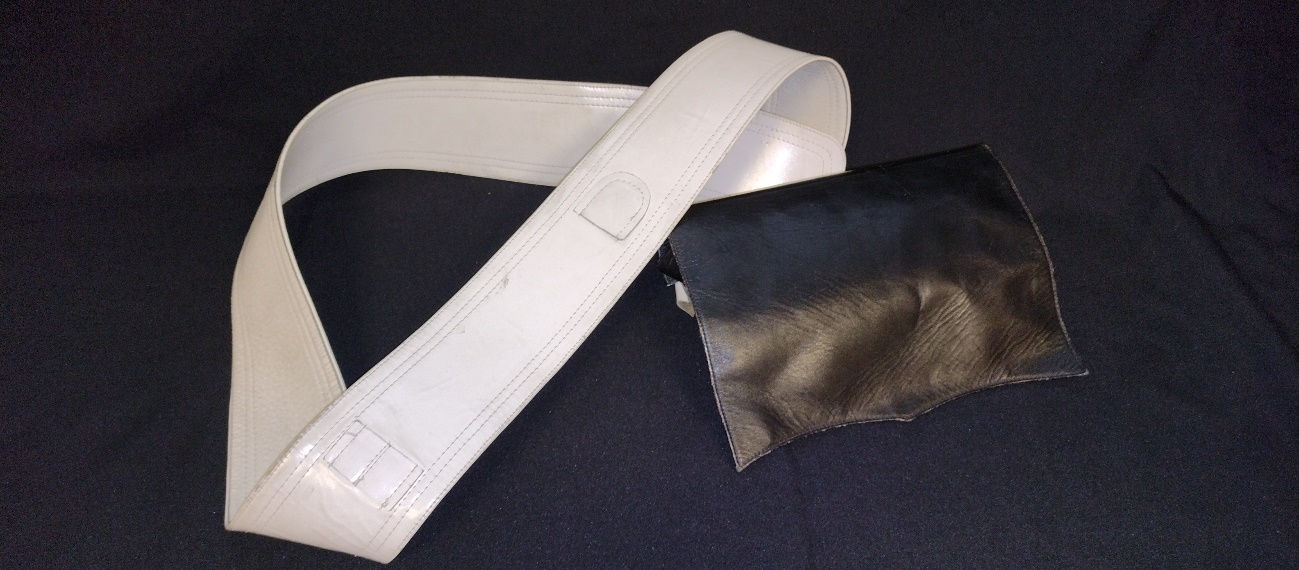 